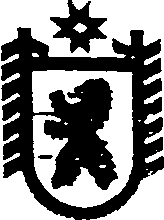 Республика КарелияАДМИНИСТРАЦИЯ СЕГЕЖСКОГО МУНИЦИПАЛЬНОГО РАЙОНАПОСТАНОВЛЕНИЕот  19  мая  2017  года  №  320 СегежаО внесении изменений в постановление администрации                Сегежского муниципального района от 21 февраля 2013 г.  № 217В связи с кадровыми изменениями   администрация Сегежского муниципального района  п о с т а н о в л я е т:1. Внести в постановление администрации Сегежского муниципального района от  21 февраля 2013 г.  № 217 «Об Административной комиссии Сегежского муниципального района» (в редакциях постановлений от 15 декабря 2014 г. № 1635, от  16 марта 2015 г. № 250)   следующее изменение: 	позицию «Мленика Игоря Евгеньевича, начальника страхового отдела в                      г. Сегежа открытого акционерного общества «Росгосстрах», депутата Совета Сегежского городского поселения второго созыва»          заменить позицией  следующего содержания:«Пушкину Тамару Вадимовну, индивидуального предпринимателя, депутата Совета Сегежского городского поселения третьего созыва».  2. Отделу информационных технологий и защиты информации администрации Сегежского муниципального района (Т.А.Слиж) обнародовать настоящее постановление путем размещения официального текста постановления в информационно - телекоммуникационной сети «Интернет» на официальном сайте администрации Сегежского  муниципального района http://home.onego.ru/~segadmin.Глава  администрации Сегежского муниципального района                                                                   И.П.Векслер Разослать: в дело, АК, Мленик И.Е., Пушкиной Т.В.